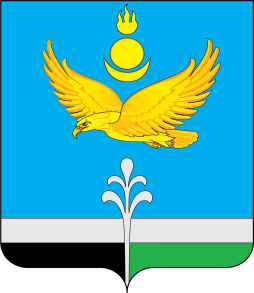 Муниципальное образование «Нукутский район»ДУМА МУНИЦИПАЛЬНОГО ОБРАЗОВАНИЯ«НУКУТСКИЙ  РАЙОН»Седьмой созыв РЕШЕНИЕ02 апреля 2024                                          № 21                                                 п.НовонукутскийО состоянии преступности срединесовершеннолетних на территориимуниципального образования«Нукутский район» за 2023 год	Заслушав и обсудив информацию заведующего сектором по вопросам семьи и детства и защите их прав Администрации МО «Нукутский район» Николаевой С.Р. «О состоянии преступности среди несовершеннолетних на территории муниципального образования «Нукутский район» за 2023 год», в соответствии с Федеральным законом от 06.10.2003 г. № 131-ФЗ (ред. от 14.02.2024) "Об общих принципах организации местного самоуправления в Российской Федерации",  со статьей 4 Федерального закона от  24.06.1999 г. № 120-ФЗ «Об основах системы профилактики безнадзорности и правонарушений несовершеннолетних», руководствуясь статьей  27 Устава муниципального образования «Нукутский район», ДумаРЕШИЛА:1. Информацию заведующего сектором по вопросам семьи и детства и защите их прав Администрации МО «Нукутский район» Николаевой С.Р. «О состоянии преступности среди несовершеннолетних на территории муниципального образования «Нукутский район» за 2023 год» принять к сведению (прилагается).2. Рекомендовать управлению экономического развития и труда Администрации МО «Нукутский район» (Платонова Н.А.) провести проверку магазина «Хлеб – соль» по соблюдению требований к реализации алкогольной продукции.3. Сектору по вопросам семьи и детства и защите их прав Администрации МО «Нукутский район» (Николаева С.Р.) совместно с ОГБУЗ «Нукутская районная больница» (Замбылова И.Л.):        - усилить взаимодействие по вопросам охраны здоровья и профилактики негативных проявлений среди несовершеннолетних в Нукутском районе;        - организовать выезды по неблагополучным территориям для проведения бесед с несовершеннолетними и их родителями.4. Опубликовать настоящее решение с приложением в печатном издании «Официальный курьер» и разместить на официальном сайте муниципального образования «Нукутский район».Председатель Думы муниципальногообразования «Нукутский район»				               К.М.БаторовПриложениек решению ДумыМО «Нукутский район»от 02.04.2024 г. № 21 Анализ состояния преступности среди несовершеннолетних на территории муниципального образования «Нукутский район» за 2023 год Раздел I.  О состоянии преступности и правонарушений несовершеннолетних, профилактике деструктивных проявлений несовершеннолетних, а также о противоправных деяниях, совершенных в отношении несовершеннолетних на территории муниципального образования «Нукутский район» в отчетный периодНа территории муниципального образования «Нукутский район» проживает 4967 несовершеннолетних, что на 169 человек меньше, чем в 2022 году (5136 несовершеннолетних).За 2023 год подростками совершено 7 преступлений 10 лицами (АППГ - 9 преступлений 7 лицами). 	В 2023 году совершено 2 тяжких преступления (ст. 158 ч.3 УК РФ и ст.111 ч.1 УК РФ) (АППГ - 1) (ст.158 ч.3 УК РФ).По состоянию на 01.01.2024 г. на профилактическом учете в ПДН ОП МО МВД РФ «Заларинский»  состоит 40 несовершеннолетних (АППГ - 36). Категория по возрастам, состоящих на учете ПДН:до 13 лет - 14 несовершеннолетних (АППГ - 8),14 - 15 лет - 18 несовершеннолетних (АППГ - 11),16 - 17 лет - 8 несовершеннолетних (АППГ - 17).Категория лиц:школьники - 35 (АППГ - 26),учащиеся ПУ, других учебных заведений - 2 (АППГ - 9),работающие - 0 (АППГ - 0),не учатся, не работают - 3 (АППГ - 1).За истекший период 2023 года составлено 167 протоколов об административном правонарушении (АППГ - 167). Из них в отношении законных представителей по ст. 5.35 ч. 1 КоАП РФ составлено 116 протоколов (АППГ - 123 протокола), выявлено 4 факта вовлечения несовершеннолетних в употребление алкогольной продукцией, в отношении взрослых лиц составлены протоколы об административном правонарушении по ч.1 ст.6.10 КоАП РФ. Несовершеннолетними совершено 18 административных правонарушений, из них 6 несовершеннолетних привлечены к административной ответственности. Материалы были направлены на КДН и ЗП, все материалы рассмотрены на заседании КДН и ЗП, в отношении данных лиц вынесены постановления о назначении административного штрафа.За 2023 год в отношении несовершеннолетних совершено 10 преступлений:- ст.134 УК РФ (половое сношение с лицом, не достигшим 16 лет) – 6 случаев,- ст. 132 УК РФ (насильственные действия сексуального характера в отношении лица, не достигшего 14-летнего возраста) – 1 случай, - ст. 158 УК РФ (кража телефона, планшета) – 2 случая, - ст.111 УК РФ (тяжкие телесные повреждения) – 1 случай. По состоянию на 01.01.2024 г. зарегистрировано 4 самовольных ухода из дома 3 несовершеннолетними (2 факта двумя несовершеннолетними из кровных семей, 2 факта одним несовершеннолетним из замещающей семьи) (АППГ - 3 факта 4 лицами).1. О преступлениях и других противоправных и (или) антиобщественных действиях, совершенных несовершеннолетними, не достигшими возраста привлечения к уголовной ответственностиЗа 2023 год несовершеннолетними, не достигшими возраста привлечения к уголовной ответственности (до 14 лет), совершено 4 общественно-опасных деяния (АППГ - 5), участие в совершении которых приняли 3 подростка (АППГ- 6) по следующим нарушениям: 2 случая одним лицом по ст. 158 УК РФ и 2 случая по ст. 158 УК РФ двумя лицами. Сотрудниками полиции за 2023 года в ПДН доставлено 41 несовершеннолетних (АППГ - 40).Из 3 семей было изъято 4 несовершеннолетних  (АППГ - 3) и помещены в ОГБУЗ «Нукутская РБ»  по акту ПДН. В основном это связано с нахождением родителей в алкогольном опьянении.Госпитализация детей в ОГБУЗ «Нукутская РБ» за 2023 год в количественном выражении не изменилась в сравнении с 2022 годом (13 детей). Дети прошли курс лечения, получили консультации психолога. Были возвращены законным представителям – 9 детей, помещены в СРЦ – 4 ребёнка, в отношении 1 ребёнка была проведена процедура лишения родительских прав. Все дети и родители находятся в банке данных СОП.За 2023 год госпитализации детей в остром алкогольном, наркотическом или токсическом состоянии не зарегистрировано.2. О ситуации, связанной с суицидальными проявлениями несовершеннолетних, а также случаях склонения их к суицидальным действиям, и принятых мерахЗа 2023 года на территории муниципального образования «Нукутский район» зарегистрирован 1 законченный суицид, попыток суицида не зарегистрировано         (АППГ - 0). 3. О ситуации, связанной с жестоким обращением в отношении несовершеннолетних гражданЖестокое отношение подразумевает не только физическое насилие над ребенком, но и ряд других действий по отношению к развивающемуся человеку. Это могут быть недостаточное внимание к ребенку, неудовлетворение его насущных нужд и потребностей, крики, брань, оскорбления в адрес ребенка, совершение насилия в адрес других людей в присутствии ребенка и ряд других действий. При этом недостаток заботы о детях со стороны родителей может быть непредумышленным, выступать как следствие стихийных бедствий, социальных потрясений, войн, болезни, бедности, неопытности или невежества взрослых.В структуре жестокого обращения в отношении несовершеннолетних, по-прежнему, сохраняется строка «повреждения, свидетельствующие о нарушениях половой неприкосновенности», увеличение произошло в 5 раз. Преступления против жизни, здоровья, половой неприкосновенности и половой свободы несовершеннолетних являются общественно опасным явлением и представляют собой одну из наиболее опасных форм антисоциального поведения, и данный тезис не требует особых доказательств. В России законом защищена половая неприкосновенность детей и подростков до 16 лет. За посягательство на половую неприкосновенность установлена уголовная ответственность, в качестве максимального наказания - лишение свободы на срок до 20 лет, а при отягчающих обстоятельствах в случае посягательства на сексуальную неприкосновенность лица, не достигшего 14-летнего возраста, - пожизненное лишение свободы. По смыслу действующего уголовного закона, запрещается половое сношение с лицом, не достигшим 16-летнего возраста, даже при наличии согласия такого лица. Наиболее распространенными причинами совершения «половых» преступлений выступают следующие:- отсутствие доверительных отношений в семье, недостаток эмоционального тепла и внимания родителей (способствует также повышению «латентности» преступности: несовершеннолетний потерпевший скрывает факт совершения в отношении него преступления);	- излишняя доверчивость несовершеннолетних (малолетних) к взрослым лицам;	- безнадзорность несовершеннолетних, отсутствие или ненадлежащий контроль со стороны родителей и иных законных представителей;	- стремление несовершеннолетних «поскорее стать взрослыми» (весьма распространенное явление при совершении в отношении них преступлений, предусмотренных ст.ст. 134, 135 УК РФ);	- негативное социальное окружение лица, совершившего преступление;	- отрицательное влияние различных социальных факторов в процессе социализации (пороки воспитания, «дурной пример» и т.п.);	- патологические изменения в психике преступника (подавляющее большинство лиц, совершивших «половые» преступления в отношении несовершеннолетних, страдают расстройством сексуального предпочтения (педофилией)).Основная задача в профилактической работе состоит в повышении сознательности общества, проведение просветительских и образовательных программ, усиление мер медицинских работников по работе с подростками и их родителями, а также в защите прав детей и непосредственная помощь в кризисных ситуациях.4. О ситуации, связанной с ранней беременностью несовершеннолетних граждан, проживающих на территории МО «Нукутский район» Цифра «наступление беременности в возрасте 14 - 17 лет», сохраняет свои позиции: в 2023 году 4 несовершеннолетние в возрасте 16 лет поставлены на учет по беременности. Причиной ранней беременности является совокупность нескольких причин, а не какой-то конкретной.  В основном, это половое воспитание ребенка, вернее его отсутствие, сексуальная распущенность. Современные подростки рано достигают периода полового созревания, и гормональные изменения с физиологическими потребностями зачастую берут верх. Иногда подростки полагают, что самым простым способом достижения статуса взрослых являются сексуальные отношения, беременность, рождение детей. В районной больнице с сентября 2023 года работает врач акушер-гинеколог, данным врачом были запланированы выезды с лекциями для детей подросткового возраста в общеобразовательные организации, но, в связи с нагрузкой, возложенной на данного врача, выезды не состоялись.. Также  в  районной газете «Свет Октября» публиковались  статьи о половой неприкосновенности, о мерах наказания и уголовной ответственности по факту таких отношений, о последствиях ранней половой жизни. В общеобразовательных организациях района подросткам раздаются листовки на темы: репродуктивное здоровье подростка, половое созревание подростка, нежелательная  беременность.5.  Об организации и проведении индивидуальной профилактической работы с несовершеннолетними и (или) семьями, находящимися в социально опасном положенииРабота с семьями и несовершеннолетними, находящимися в социально опасном положении проводится в соответствии с Порядком межведомственного взаимодействия  субъектов системы профилактики безнадзорности и правонарушений несовершеннолетних по  организации индивидуальной профилактической работы в отношении семей и (или) несовершеннолетних, находящихся в социально опасном положении (комиссия по делам несовершеннолетних и защите их прав МО «Нукутский район», ОГБУ «Управление социальной защиты и социального обслуживания населения по Нукутскому району»,  сектор по вопросам семьи и детства и защите их прав Администрации МО «Нукутский район», ОГБУЗ «Нукутская РБ», отдел по молодежной политике и спорту Администрации МО «Нукутский район», МКУ «Центр развития культуры Нукутского района», отдел образования Администрации МО «Нукутский район», отделение полиции МО МВД РФ «Заларинский» (дислокация п. Новонукутский), отдел опеки и попечительства ОГБУ «Управление социальной защиты и социального обслуживания населения по Нукутскому району»). Основное направление учреждений системы профилактики безнадзорности правонарушений несовершеннолетних в работе с семьями высокого социального риска - это сохранение биологической семьи для ребёнка и оказание всесторонней помощи семье для создания благоприятных условий проживания, воспитания и развития ребёнка. С целью оказания помощи родителям и семьям, состоящим в СОП, они приняты на социальный патронаж отделением помощи семьи и детям, а так же данные семьи находятся под постоянным контролем специалистов учреждений системы профилактики, в соответствии с комплексным планом мероприятий им оказывается необходимая социальная, материальная, консультативная, юридическая  помощь, а также оказывается помощь  родителям и несовершеннолетним в получении документов, удостоверяющих личность, в регистрации, в получении социальных выплат.В отчётном периоде уменьшилось количество несовершеннолетних, с которыми проводится индивидуальная профилактическая работа в КДН и ЗП с 26 до 20. 	По состоянию на 01.01.2024 года количество несовершеннолетних, состоящих на учете в Банке данных СОП Иркутской области:По состоянию на 01.01.2024 года количество несовершеннолетних, снятых с  учета в Банке данных СОП Иркутской области:С 20-ью несовершеннолетними, находящимися в социально-опасном положении, проводится индивидуально-профилактическая работа (АППГ - 26).Уменьшилось количество подростков, состоящих на учете за употребление алкогольной и спиртосодержащей продукции с 7 до 1 несовершеннолетнего.Уменьшилось число несовершеннолетних, состоящих в Банке данных СОП в возрасте от 14 до 18 лет, до 15 детей (АППГ - 19). В 2023 году условно осужденных не было  (АППГ - 1).В 2023 году в отношении одного несовершеннолетних КДН и ЗП направило материалы в ПДН МО МВД «Заларинский» для помещения в специальное учебно-воспитательное учреждение закрытого типа г. Санкт-Петербург. По состоянию на 01.01.2024 года количество семей, состоящих на учете в Банке данных несовершеннолетних и семей, находящихся в социально опасном положении Иркутской области: Ответственными по проведению индивидуальной профилактической работы назначены  ОГБУ «Управление социальной защиты и социального обслуживания населения по Нукутскому району» в 11 семьях, ПДН ОП МО МВД РФ «Заларинский» в 1 семье, ОГБУЗ «Нукутская РБ» в 3 семьях. По состоянию на 01.01.2024 года количество семей снятых с  учета в Банке данных СОП Иркутской области:Уменьшилось количество семей, состоящих в Банке данных СОП Иркутской области с 20 до 13 семей. По решению заседания комиссии  КДН и ЗП ответственным секретарем КДН и ЗП в Нукутский районный суд было подано исковое заявление об ограничении в родительских правах в отношении 2-х родителей по причине систематического злоупотребления алкогольными напитками. Исковые требования   удовлетворены, решение Нукутского районного суда вступило в законную силу в сентябре 2023 года. Из 4-х несовершеннолетних детей 3 помещены в социально-реабилитационный центр  п. Залари, 1 в специальное учебно-воспитательное учреждение закрытого типа г. Санкт-Петербург. Решение суда действует в течение полугода, далее СРЦ вышло в феврале в суд с исковым заявлением на лишение родительских прав в отношении данных родителей, отец выплачивает алименты с пенсии. В 2023 году проведено 28 профилактических рейдов по семьям и несовершеннолетним, находящимся в СОП. Во время проведения рейдовых мероприятий (патрулирования) проводятся профилактические беседы с населением, с несовершеннолетними проводятся разъяснительные беседы о недопустимости совершения противоправных действий, посещаются семьи, состоящие на учете, а также посещаются семьи, предположительно находящиеся в социально-опасном положении. Гражданам выдаются памятки по соблюдению безопасности на воде, по пожарной безопасности, буклеты по Закону Иркутской области № 7-ОЗ («Перечень мест, запрещённых для посещения детьми»), № 38-ОЗ («Комендантский час»). Среди проведённых мероприятий следует отметить профилактические мероприятия  «Сохрани ребёнку жизнь», «Собери ребёнка в школу», «Безопасный лёд», «Алкоголь под контроль», антинаркотические акции «Береги здоровье смолоду», «Алкоголь-бич нашего времени»,  «Наркотики. Миф и реальность», «Будь здоров», «Не пей!», областная неделя «Независимое детство» по профилактике употребления психоактивных веществ и другое. 6. О реализации на территории МО «Нукутский район» муниципальных программ и проектов, направленных на защиту прав и законных интересов, улучшение условий жизни и  воспитания, обучения, труда и отдыха, профилактику безнадзорности и правонарушений несовершеннолетних            На территории Нукутского района действуют программы:1. Муниципальная программа «Социальная поддержка населения муниципального образования «Нукутский район» на 2019 – 2024 годы:-  подпрограмма «Развитие системы отдыха и оздоровления детей  в муниципальном образовании "Нукутский район" на 2019 - 2024 годы. Софинансирование расходов на оплату стоимости набора продуктов питания в лагерях с дневным пребыванием детей на 2023 год составило 3855168,00 руб.;- подпрограмма «Обеспечение бесплатным питанием учащихся общеобразовательных организации», питание детей из многодетных и малоимущих семей - финансирование составило 12610800,00 руб.  2. Муниципальная программа "Образование" на 2019 - 2024 годы: Основное мероприятие "Содействие занятости несовершеннолетних граждан", финансирование составило  449444,39 руб.Муниципальная программа  «Физическая культура и спорт» на 2019 – 2024 годы: - подпрограмма "Физическая культура и формирование здорового образа жизни",финансирование составило  23583960,89 руб., в т.ч. на проведение спортивных мероприятий – 1930462,06 руб.Муниципальная программа "Молодежная политика" на 2019 - 2024 годы:- подпрограмма "Комплексные меры профилактики злоупотребления наркотическими средствами и психотропными веществами", финансирование за отчетный период составило 41070,00 руб.Во  всех образовательных организациях действуют Советы профилактики. Практикуется проведение заседаний Совета профилактики совместно с сельскими поселениями.На территории МО «Нукутский район» в рамках полномочий сектора по вопросам семьи и детства и защите их прав продолжает реализовываться: План основных мероприятий, проводимых в рамках Десятилетия детства на территории муниципального образования «Нукутский район» на период 2021 - 2027 годов, утвержденный Постановлением Администрации МО «Нукутский район» от 29.06.2021 года № 264.Межведомственный план мероприятий по профилактике суицидов и суицидального поведения несовершеннолетних в муниципальном образовании «Нукутский район» на 2022 - 2025 годы, утвержденный Распоряжением Администрации МО «Нукутский район» от 27.12.2021 г. № 395.На территории Нукутского района действует  муниципальная межведомственная группа по противодействию жестокому обращению и насилию в отношении несовершеннолетних (далее - ММГ).  Работа проводится в соответствии с Порядком межведомственного взаимодействия по противодействию жестокому обращению и насилию в отношении несовершеннолетних в муниципальном образовании «Нукутский район», утвержденный Постановлением Администрации МО «Нукутский район» от 27.03.2023 г. № 114.Задачи межведомственного взаимодействия:- незамедлительное информирование о случаях жестокого обращения  и суицидального поведения несовершеннолетних всех участников межведомственного взаимодействия; - оказание комплексной помощи пострадавшим несовершеннолетним и их семьям.В отделении помощи семье и детям, отделении сопровождения замещающих семей  ежегодно составляется план работы по профилактике суицидального поведения у несовершеннолетних и жестокого обращения с детьми, который подразумевает работу с детьми и с родителями.Так же  составлен долгосрочный План межведомственного взаимодействия МКУ «Центр образования Нукутского района» с учреждениями системы профилактики МО «Нукутский район» по предупреждению безнадзорности, правонарушений, употребления ПАВ, жестокого обращения с детьми и самоповреждающего поведения.Раздел II. Основные направления деятельности субъектов профилактики, предусмотренные главой II Федерального закона от 24 июня 1999 года №120-ФЗ   «Об основах системы профилактики безнадзорности и правонарушений несовершеннолетних».1. О принятых мерах по профилактике безнадзорности и правонарушений несовершеннолетних в рамках полномочий В полномочия комиссии по делам несовершеннолетних и защите их прав МО «Нукутский район» входит выявление и устранение причин и условий, способствующих безнадзорности, беспризорности, правонарушениям и антиобщественным действиям несовершеннолетних, координация деятельности  субъектов системы профилактики. Основной формой работы являются заседания, в ходе которых вырабатываются и согласовываются решения по вопросам взаимодействия субъектов системы профилактики, рассмотрение административных протоколов и поступившей информации. Работа по координации деятельности органов и учреждений системы профилактики по предупреждению правонарушений и антиобщественных действий несовершеннолетних проводится в соответствии с Порядком межведомственного взаимодействия субъектов системы профилактики безнадзорности и правонарушений несовершеннолетних по организации индивидуальной профилактической работы в отношении семей и (или) несовершеннолетних, находящихся в социально-опасном положении. Заседания КДН и ЗП проводятся в соответствии с календарным планом, внеплановые и выездные заседания проводятся по мере необходимости. В 2023 году проведено 28 заседаний, 5 выездных. Членами комиссии проводятся рейды по семьям, находящимся в социально-опасном положении, предположительно находящимся в социально-опасном положении, проводятся профилактические беседы среди несовершеннолетних, а также в образовательных учреждениях.  Основными причинами совершения преступлений и правонарушений несовершеннолетними служат: 	- семейное неблагополучие; 	- малообеспеченность;- бесконтрольность со стороны родителей или лиц, их заменяющих.В структуре подростковой преступности преступления совершаются из-за отсутствия контроля со стороны родителей. Родители допускают отсутствие детей дома в позднее ночное время. Анализ показал, что основная доля несовершеннолетних, совершивших преступления, приходится на категорию 15 - 17 лет.В настоящее  время употребление подростками психоактивных веществ (алкоголь, наркотики, табак, токсические вещества и др. средства) представляет собой серьезную проблему современного общества.	Распространенность употребления психоактивных веществ среди несовершеннолетних на протяжении многих лет продолжает оставаться одной из ведущих социально значимых проблем нашего общества. В первую очередь под угрозу попадает подрастающее поколение: дети, подростки.	Также, актуальной проблемой является распространение и потребление несовершеннолетними никотиносодержащей продукции, где табак заменен на никотин. Данная никотиносодержащая продукция выпускается в виде вейпов, электронных испарителей и т.п. и реализуется через предприятия продовольственной торговли, что беспрепятственно позволяет приобретать данную продукцию детскому населению. В России на протяжении последних лет наблюдается стабильный рост потребления как жевательного табака, так и бестабачнойникотиносодержащей продукции. 	Согласно Федерального закона № 273-ФЗ от 29.12.2012 г. «Об образовании в Российской Федерации» образовательное учреждение несет ответственность за жизнь и здоровье обучающихся во время образовательного процесса, создает условия, гарантирующие охрану и укрепление здоровья обучающихся. В связи с этим, общеобразовательные организации Нукутского района ведут целенаправленную комплексную работу по предупреждению употребления ПАВ, никотиносодержащей продукции и их незаконного оборота среди обучающихся.		Структуры профилактики на постоянной основе проводят в школах лекции, беседы, направленные на предупреждение употребления психоактивных веществ. Профилактическая деятельность в школах обеспечивается совместными усилиями администрации, учителей-предметников, классных руководителей, педагога-психолога, социального педагога, медицинского работника, инспектора по делам несовершеннолетних.	Важную роль в профилактике потребления психоактивных веществ играет организация досуга и отдыха учащихся, их занятости во внеурочное время. Так, в общеобразовательных организациях и в учреждениях дополнительного образования действуют спортивные секции, кружки: футбол, баскетбол, волейбол, настольный теннис, вольная борьба, стрельба из лука, бисероплетение, музыкальное, художественное, культурное  направление и др. 	В школах действует Совет профилактики, который проводит необходимую профилактическую работу, привлекает инспектора по делам несовершеннолетних.	Важным элементом профилактической работы является посещение учащихся на дому. Субъекты профилактики изучают условия жизни детей, уделяют внимание проблемным и социально-неблагополучным семьям. Им оказывается педагогическая, правовая, психологическая помощь. В результате проведенной профилактической работы многие родители начинают исполнять свои обязанности по отношению к своим детям.	Большую роль в профилактике употребления ПАВ играет работа школьного психолога. В работе психолога широко применяются тренинговые занятия, способствующие правильному принятию решения в трудной ситуации, в жизни, касающиеся их психического и физического здоровья.	Профилактика употребления никотиносодержащей продукции  направлена на формирование у подрастающего поколения здорового образа жизни и навыков сопротивления к приобщению употребления никотиносодержащих веществ.	Задача субъектов системы профилактики – помочь несовершеннолетним приобрести навыки, необходимые для того, чтобы лучше понимать себя, сделать положительный выбор в жизни, принимать решение с чётким осознанием собственного поведения и с ответственным отношением к социальным и культурным требованиям общества.	При работе с несовершеннолетними учитываются причины возникновения зависимостей. То есть психическое, физическое и социальное здоровье детей и подростков зависит от их социального окружения, личности и общественных условий.	Проводимая работа в нашем районе по профилактике потребления психоактивных веществ среди несовершеннолетних на наш взгляд является достаточно эффективной, т.к. дети осознанно отказываются от проб психоактивных веществ и выбирают здоровый образ жизни.	В 2022 – 2023 годах несовершеннолетние за употребление наркотических средств не привлекались. В 2021 году к административной ответственности за употребление наркотических средств по ст.6.9 КоАП РФ был привлечён один несовершеннолетний.		Актуальной проблемой остается употребление несовершеннолетними алкогольной продукции. Так, в 2023 году выявлено 2 несовершеннолетних, употребляющих алкогольную продукцию, в 2022 году 6 несовершеннолетних, в 2021 году 10 несовершеннолетних, в 2020 году 4 несовершеннолетних. Законные представители привлечены к административной ответственности по ст. 20.22 КоАП РФ.Также на информационных стендах образовательных организаций в течение 2023 года обновлены размещенные информационные материалы на темы: «Телефон доверия», «Профилактика детского травматизма. Памятка для родителей», «Профилактика выпадения из окон», информация о социально-значимых заболеваниях, «Вакцинация от вируса гриппа», материалы по противопожарной безопасности, по летней оздоровительной программе, по программе «Сохрани ребенку жизнь».  2. Рекомендации по совершенствованию деятельности субъектов системы профилактики, осуществляющих деятельность на территории МО «Нукутский район»Повысить уровень и качество профилактической работы с несовершеннолетними и семьями, состоящими на всех видах учета.Для выявления фактов насилия в отношении несовершеннолетних, профилактики ранней половой жизни среди подростков в соответствии с межведомственным планом выработать систему взаимодействия между органами профилактики и родительской общественностью. Усилить контроль за соблюдением процессуальных сроков при осуществлении административной юрисдикции.Обеспечить эффективное взаимодействие с органами и учреждениями системы профилактики безнадзорности и правонарушений несовершеннолетних, а также оперативное направление информации в ОП МО МВД России «Заларинский», КДН и ЗП о выявленных семьях и детях «группы риска», детях и семьях, находящихся в социально-опасном положении.Общественным советам по делам несовершеннолетних и защите их прав при сельских поселениях активизировать работу, направленную на раннюю профилактику проявления неблагополучия в семьях.ОГБУЗ «Нукутская районная больница» проводить работу с семьями СОП в сроки в соответствии с Порядком межведомственного взаимодействия субъектов системы профилактики безнадзорности и правонарушений.  Нукутскому филиалу ОГКУ «Кадровый центр Иркутской области» в рамках индивидуальной профилактической работы оказывать содействие в трудоустройстве и занятости категории семей и несовершеннолетних, состоящих на различных учетах.  Учреждениям культуры, отделу по молодежной политике и спорту проводить работу по массовому вовлечению детей состоящих на профилактических учетах в культурно-массовые и спортивные мероприятиях в каникулярный период. 3. О взаимодействии субъектов системы профилактики с общественными объединениями (организациями) в сфере профилактики безнадзорности и правонарушений несовершеннолетних на территории МО «Нукутский район»На территории МО «Нукутский  район» во всех муниципальных образованиях сельских поселений созданы общественные советы по вопросам защиты детства (далее – общественные советы), утверждённые Положением, регулирующим их деятельность. Председателями советов являются главы сельских поселений, в состав комиссий входят представители органов местного самоуправления, депутаты Дум поселений, представители образовательных организаций, учреждений здравоохранения, общественных организаций муниципального образования, участковых уполномоченных полиции, члены родительских комитетов.Общественный совет оказывает содействие КДН и ЗП МО «Нукутский район» в работе по предупреждению безнадзорности, правонарушений несовершеннолетних, проведению индивидуальной профилактической работы с несовершеннолетними и семьями, в том числе находящимися в социально опасном положении. В рамках деятельности сектора по вопросам семьи и детства  и защите их прав  организована координация  деятельности районного «Совета женщин».На территории МО «Нукутский район» «Советом женщин Нукутского района» реализуются проекты «Близкие люди», «Жить, а не быть». Целью проектов является оказание  помощи в организации родительского сообщества, для которых будут организованы культурно-досуговые мероприятия,  работа с отцами,  одиноко воспитывающими детей. А также действует сообщество «Близкие люди», в которое входят 10 семей и их родные. Задачей проекта является объединение родителей, воспитывающих неизлечимо больных детей, на решение проблемных вопросов, возникающих при воспитании тяжелобольных детей.	Продолжает свою деятельность «Совет отцов Нукутского района»,  целью и задачей которого является укрепление института семьи и семейных ценностей, повышение ответственности отцов за воспитание детей, усиление роли родительской общественности и организации работы по предупреждению безнадзорности и правонарушений среди несовершеннолетних, реализация мероприятий, направленных на патриотическое воспитание несовершеннолетних, пропаганда положительного опыта семейного воспитания, оказание помощи образовательным учреждениям в организации воспитательной работы с детьми, осуществление профилактической работы с обучающимися, находящимися в трудной жизненной ситуации, и их родителям (законным представителям), оказание информационной поддержки родительской общественности, содействие установлению социального партнерства в области образования, распространение навыков здорового образа жизни среди детей, родителей и педагогов.4. Об участии добровольческих (волонтерских) организаций в профилактической работе с несовершеннолетними и (или) их семьями           В муниципальном образовании «Нукутский район»  оказывается содействие  волонтерским и добровольческим общественным  движениям, которые принимают участие в профилактической работе комиссии по делам несовершеннолетних и защите их прав по вопросам социально-негативных явлений среди несовершеннолетних, по профилактике употребления алкогольной продукции, наркомании и т.п.Действующие волонтерские и добровольческие отряды: «Отряд министра «Доброволец»;Местное отделение «Движение  Первых»,  в состав которых  входят несовершеннолетние, в том числе, состоящие на учете в СОП.Глава 5. О мерах, направленных на повышение профессиональной компетентности различных категорий специалистов, работающих с несовершеннолетними и (или) их семьями 18 – 19 мая 2023 года ответственный секретарь КДН и ЗП МО «Нукутский район» принял участие в областном учебно-методического семинаре  для ответственных  секретарей КДН и ЗП, организованный КДН и ЗП Иркутской области.По линии ОГБУ «Управление социальной защиты населения и социального обслуживания населения по Нукутскому району» в 2023 году  прошли переподготовку и повышение квалификации 11 специалистов по социальной работе данного учреждения, 3 специалиста отделения помощи семьи и детства,  2 специалиста – отделения по работе с замещающими семьями.Заведующий сектором по вопросам семьи и детства и защите их правАдминистрации МО «Нукутский район»					С.Р.НиколаеваПреступления по видам:2022 год2023 годст.115 УК РФ (умышленное причинение лёгкого вреда здоровью)                                                                     20ст. 158 УК РФ (кража)                                                 24ст. 112 УК РФ (умышленное причинение средней тяжести вреда здоровью)10Итого: 54№п/пЗафиксированные случаис участием несовершеннолетнихна территорииМО «Нукутский район»2022 год2023 год1 Жестокое обращение с детьми--2Алкогольные/наркотическое/токсические отравления0/0/00/0/03Бытовые отравления114Бытовые травмы95815Оставление детей в опасной жизненной ситуации006Повреждения, свидетельствующие о нарушении половой неприкосновенности157Травматизм (у детей раннего возраста) 6178Телесные повреждения насильственного характера029Несовершеннолетние, поставленные на учет по беременности/прерванная беременность/ родоразрешение3/0/1(1 взр)3/1/1(1 взр)1 - уехала10Переведены в ОСРЦ/детский дом/под опеку4/1/04/0/02022 год2023 годНесовершеннолетние, состоящие в СОП, из них:2620- детей – сирот 12- детей – инвалидов 20Несовершеннолетние, поставленные в СОП в течение года25252022 год2023 годНесовершеннолетние, снятые с учета СОП в течение года, в том числе, в связи:3131- с достижением возраста 18 лет44- с  улучшением ситуации2624- переменой  постоянного места жительства за пределы МО122022 год2023 годСемьи, состоящие в СОП/ кол-во детей, проживающих в этих семьях19 / 4915 / 44Поставлено в СОП семей за  год7 / 99 / 282022 год2023 годСемьи, снятые с учета СОП в течение года, из них:20 / 5413 / 33- с достижением в полном объеме возраста 18 лет00- с  улучшением  ситуации1811- переменой  постоянного места жительства за пределы МО12- отбывания наказания в виде лишения свободы единственного родителя10